ToestemmingsverklaringHierbij verklaar ik onvoorwaardelijk en exclusief toestemming te verlenen om beeldmateriaal met mijn beeltenis zonder mijn voorafgaande en/of aanvullende toestemming te verveelvoudigen, openbaar te maken en/of anderszins te gebruiken al of niet door derden in commerciële uitingen. De hierboven gegeven toestemming is onafhankelijk van gewijzigde omstandigheden en is onbeperkt in omvang, ruimte en tijd. Ik verklaar hierbij nadrukkelijk af te zien van alle aanspraken jegens de fotograaf, dienst rechthebbende en/of derden wegens het gebruik van mijn beeltenis waarvoor krachtens deze verklaring toestemming wordt verleend.Ik verklaar hierbij geen honorarium te ontvangen voor bovengenoemde medewerking en van niemand toestemming nodig te hebben om deze verklaring rechtsgeldig te doen zijn. Naam:	_________________________________________________Ouder/verzorger van:	_________________________________________________Straat en huisnummer:	_________________________________________________Postcode en woonplaats:	_________________________________________________Telefoonnummer:	_________________________________________________E-mailadres:	_________________________________________________Geboortedatum:	_________________________________________________Handtekening:	_________________________________________________Datum:	_________________________________________________Plaats:	_________________________________________________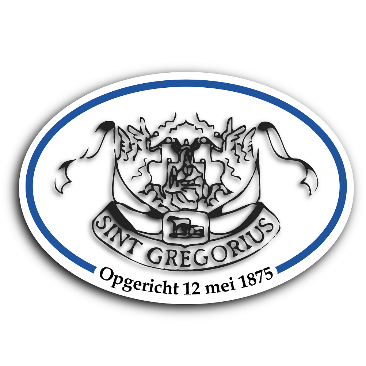 